Review Package #2- The Living World1. Habitat: page 92HABITAT D’UN LION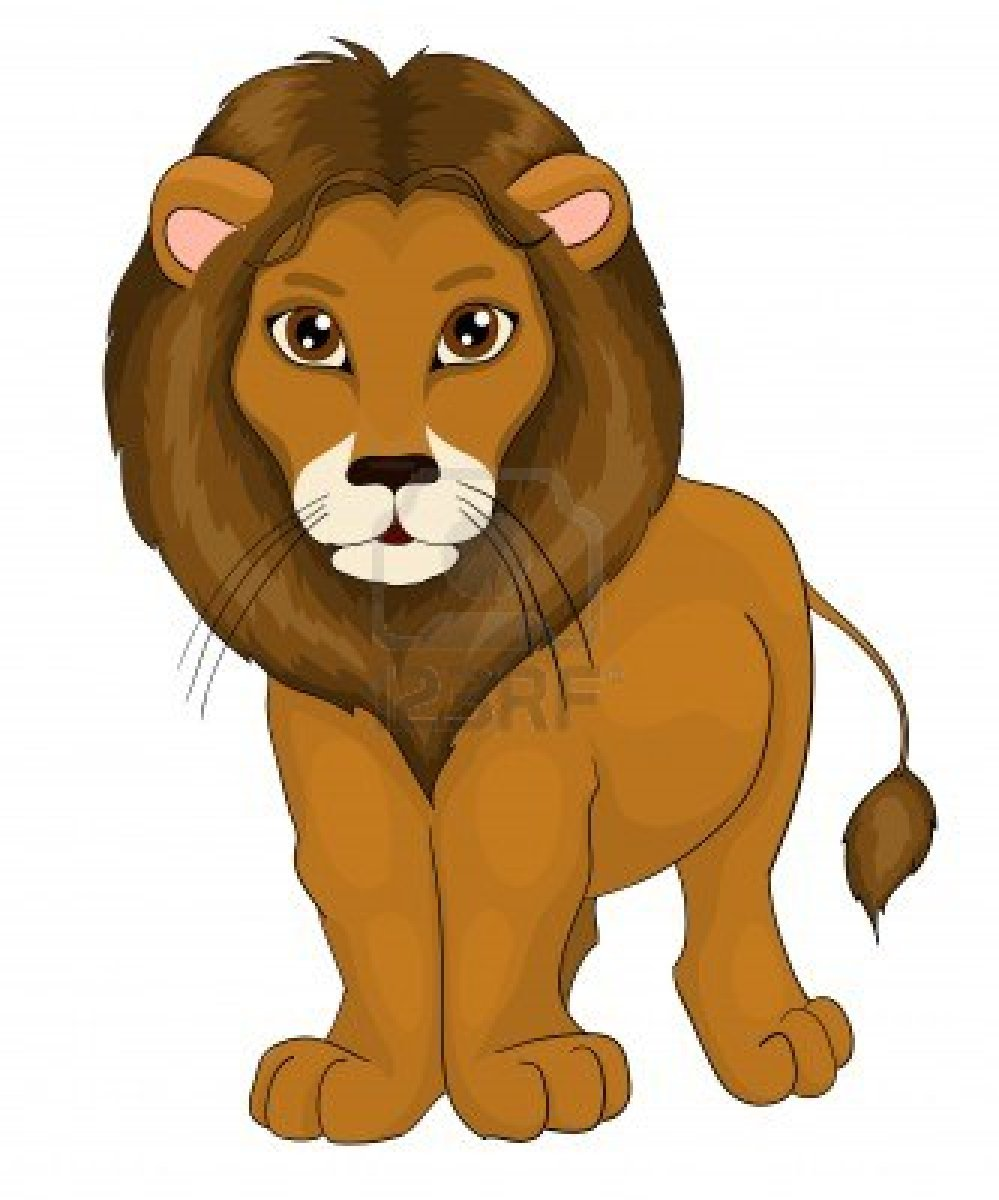 2. Évolution : page 99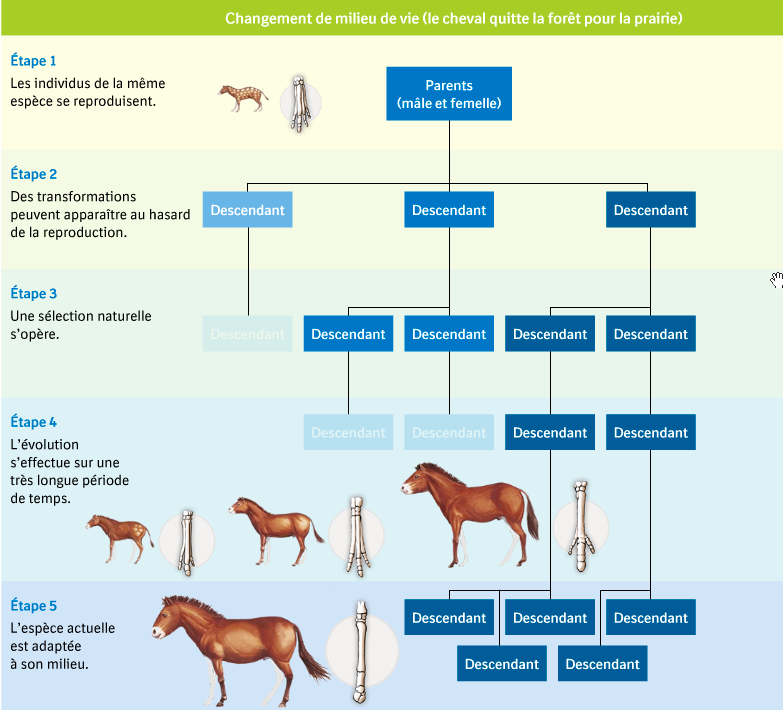 Les Fonctions des Organites : page 117Les Cellules Animales et Végétales : 121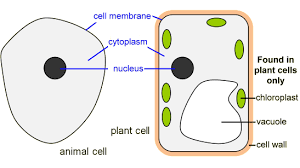 Taxonomie : page 82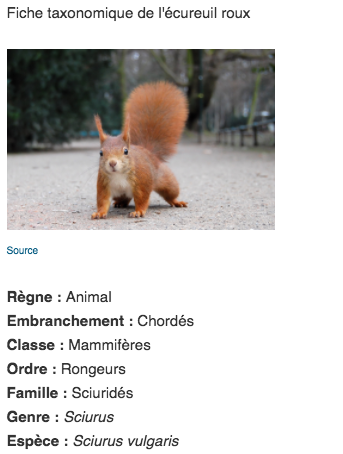 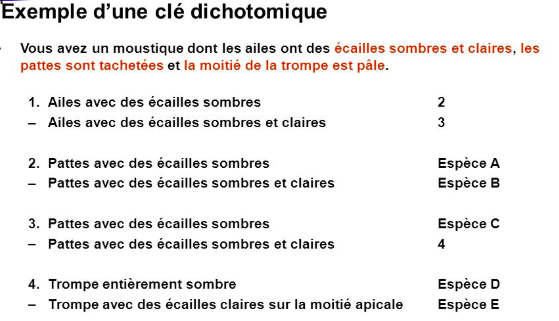 Populations: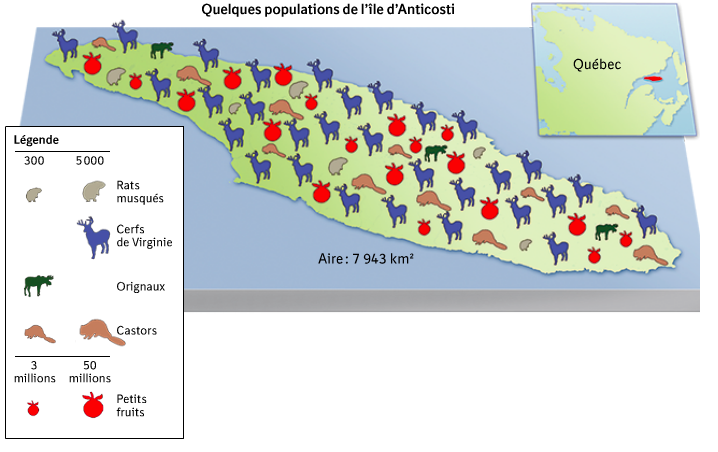 La Reproduction Sexuée et Asexuée : page 126-127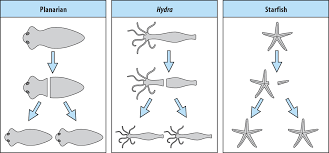 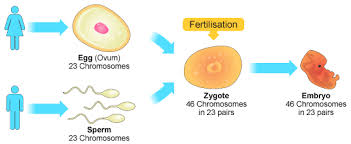 L’espèce : page 73Les Adaptations Physiques et Comportementales: page 104-106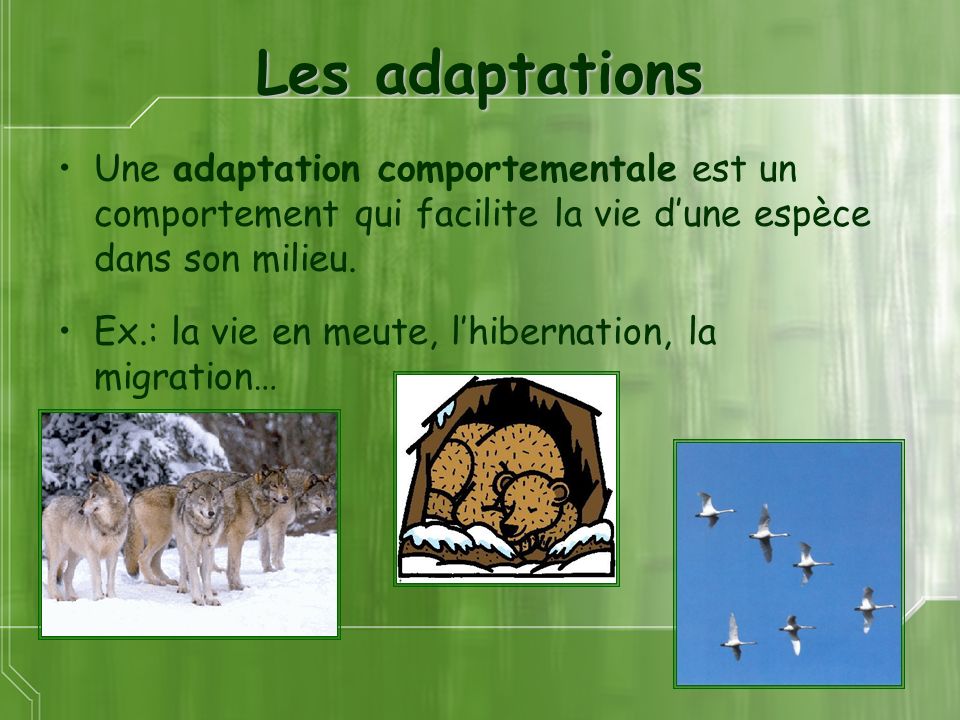 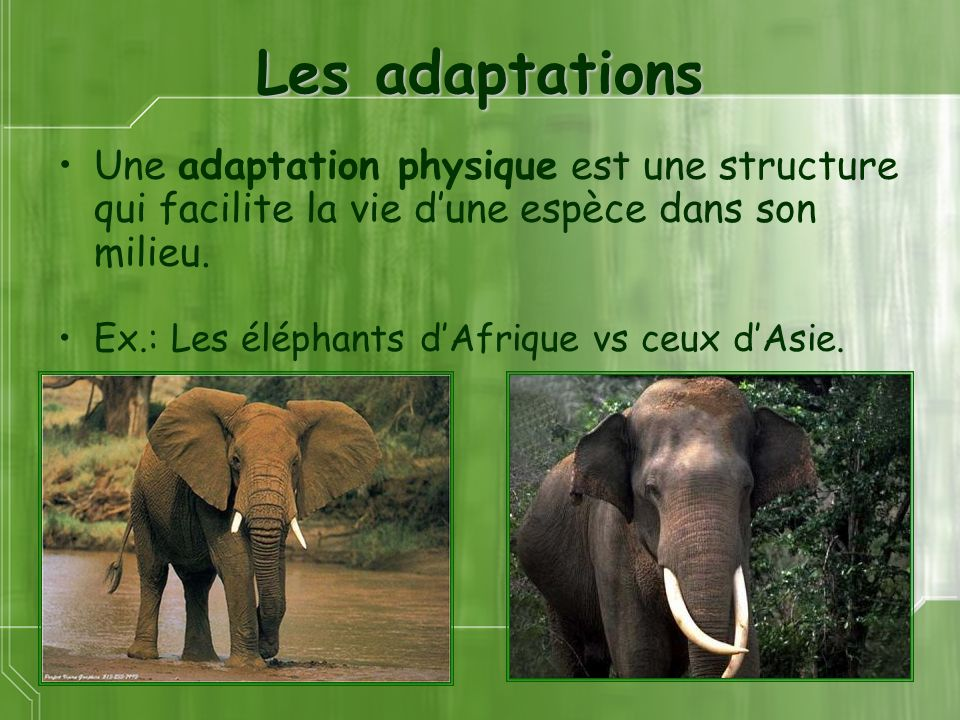 Les Caractéristiques Des Vivants- page 113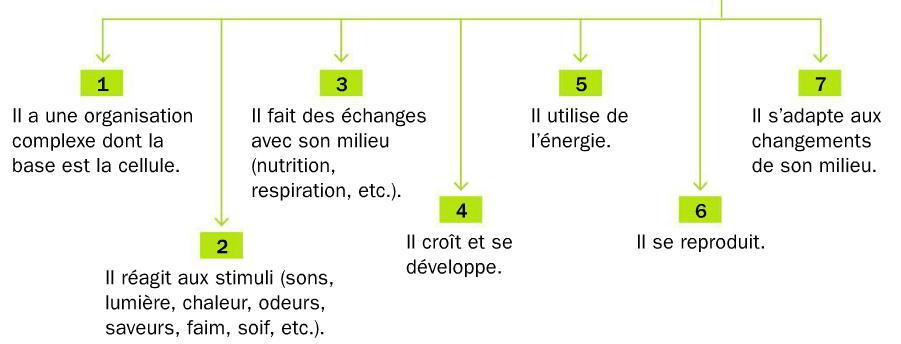 Les Méthodes de Reproduction (développent) : page 140 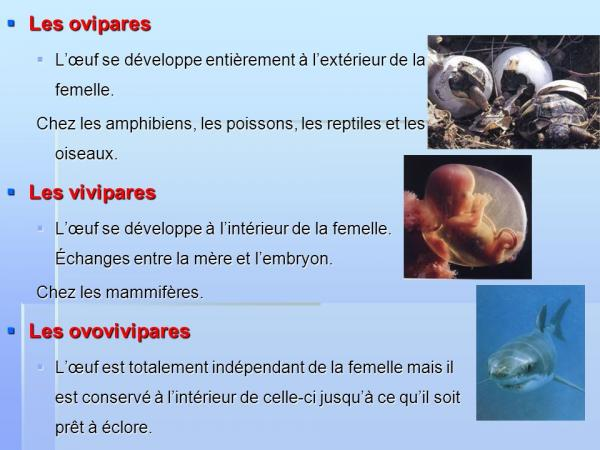 Définition _____________________________________________________________________________________________________________________________________________________________________________________________________________________Situation Geographic : Afrique (les plaines herbeuses, savanes)  Flore :L’herbe haute pour la chasse, les arbres pour l’ombre. Climat : 20-30˚C pendant toute l’année Sec Pas beaucoup de précipitationFaune :Gazelles, des herbivores ongulé, les autres lions pour la reproduction Évolution est le ______ processus qui amène des ________________ chez les êtres vivants, ce qui leur permet de________________ aux changements de leur milieu.C’est la ________________________ qui entraîne l’adaptation d’une espèce à son milieu au fil des _________________. Ainsi, les individus qui possèdent des caractéristiques qui les avantagent dans leur milieu ont plus de chances de ________________ et de se ____________________.  OrganiteFonctionNoyauCytoplasmeMembrane CellulaireMitochondrieLes quatre principaux constituants de la cellule visibles au microscope optique sont la membrane cellulaire, le cytoplasme, le noyau et la membrane nucléaire. Dans la cellule végétale, la paroi cellulosique, la vacuole et les chloroplastes sont également visible. Définition :  _____________________________________________________________________________________________________________________________________________________________________________________________________________________Définition :  _____________________________________________________________________________________________________________________________________________________________________________________________________________________La reproduction asexuée : _____________________________________________________________________________________________________________________________________________________________________________________________________________________La reproduction sexuée :  _____________________________________________________________________________________________________________________________________________________________________________________________________________________Une espèce regroupe des êtres vivants (animaux, végétaux, etc.) qui ont des caractériels semblables. Trois critères permettent de déterminer que deux êtres vivants sont de la même espèce. ___________________________________________________________________________________________________________________________________________________________________________________________________Physique: _____________________________________________________________________________________________________________________________________________________________________________________________________________________Comportementales: _____________________________________________________________________________________________________________________________________________________________________________________________________________________